BUILDING MANAGERS LIST
REQUEST TO ADD/REMOVE BUILDING MANAGERSSAMPLES OF EMAIL NOTIFICATIONSVIEW THE CURRENT BUILDING MANAGER LISTSUMMARY: Northern Arizona University currently has a list of Building Managers that are associated with each Building within NAU Flagstaff Main Campus.  Building Managers, and other university employees, at Northern Arizona University provide invaluable assistance in preserving the functionality, safety and beauty of the campus and its buildings. A diverse group of university staff, service professionals, faculty, as well as full-time building managers, hold the distinction of being responsible for a campus building. Since NAU’s buildings are used for a variety of purposes and are at different levels of restoration, the Dean or Director should work closely with the Building Manager to clarify the scope of responsibilities expected of the Building Manager. Those responsibilities should be clarified for all building occupants.OBJECTIVES:The purpose of this document is to provide work instructions on how to:Request to Add/Remove Building Managers Samples of Email NotificationsView the Current Building Manager ListADDITIONAL NOTES:All information associated with the Building Manager List Program can be found at: https://in.nau.edu/facility-services/fac_staff/Any questions about the Building Manager List process can be sent to BuildingManager@nau.edu or Contact the Facilities Work Control Center at 928-523-4227To communicate to all current Building Manager’s email at and email request will be approved by a moderator:  NAU-BUILDING-MANAGERS@xdl.nauREQUEST TO ADD/REMOVE BUILDING MANAGERS	The following section will provide detail on how to submit a request to either Add and/or 	Remove a Building Manager from the existing Building Manager List.1.1 ACCESS TO THE BUILDING MANAGER FORM	Step #1) 	Go to the following website and click on “Update Form for Building Managers List”	https://in.nau.edu/facility-services/fac_staff/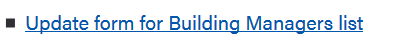 	Step #2) 	Once you have successfully CAS Signed In, the Building Manager Form will appear and the  	following section will auto populate based on your CAS Sign On.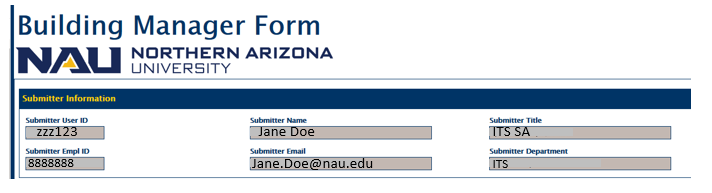 1.2 HOW TO SUBMIT A REQUEST TO “ADD” A BUILDING MANAGER	Step #1)	Within Request Type, select “Add”: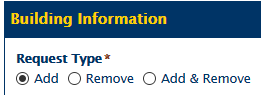       	Step #2)	Select the Date you want the New Building Manager to be Added to the Building Manager List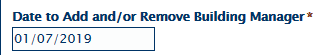 Step #3)Within the following field, enter the Building # and/or Building Name in the following field & select “Building Search”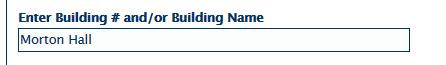 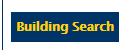 The following Results will Appear: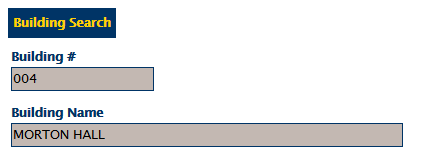 ORSelect “Building Search” to Select from a List of Existing Building’s on File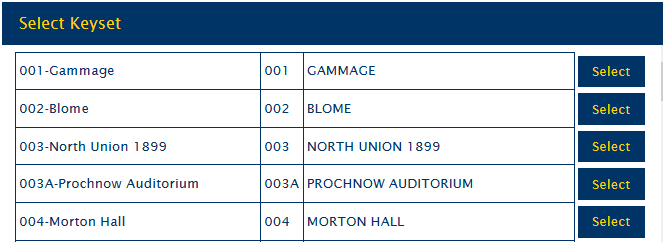 Step #4)Within the “Add Building Manager” Section, provide the EMPLID (employee ID number) of the person that will be Added as the Building Manager List.Note:  If submitting “As Self to Become Building Manager”, select the appropriate button below. 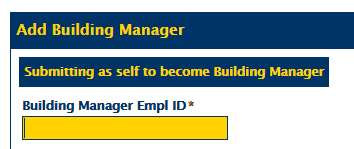 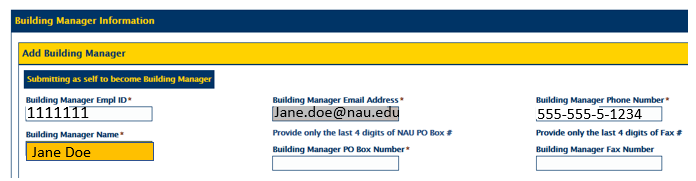 Step #5) Add the 4-Digit PO Box Number associated with the new Building Manager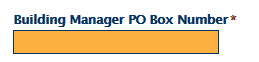 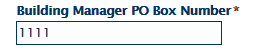 Step #6) (OPTIONAL) – Add the 4-Digit Building Manager Fax Number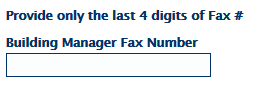 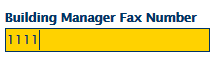 Step #7)(OPTIONAL) – Add any Additional Comments:	Note:  These Comments may be Added to the Master Building Manager List that will be available 	at https://in.nau.edu/facility-services/fac_staff/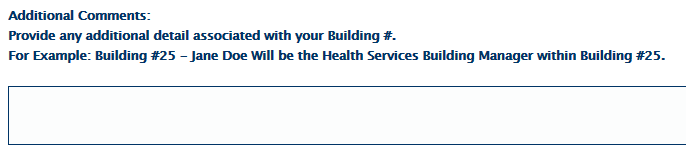 Step #8)Select the “Submit” Button and the following message will appear.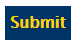 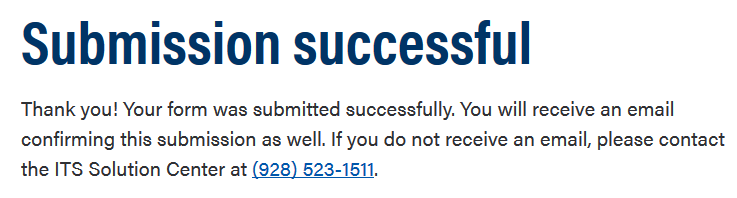 The Request will be reviewed and once Approved, Submitter will receive the following email notification.  Sample Below: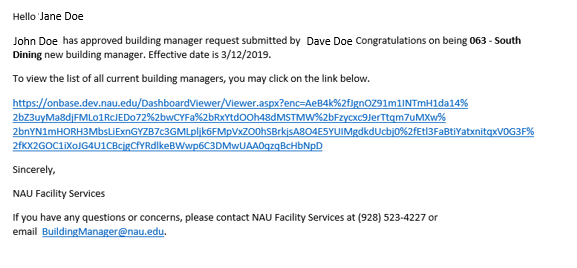 1.3 HOW TO SUBMIT A REQUEST TO “REMOVE” A BUILDING MANAGER	Step #1)	Within Request Type, select “Remove”: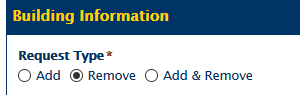 	Step #2)	Select the Date you want the Building Manager to be Removed from the Building Manager List	Step #3)	To view the Current Building Managers on file, please go to	https://in.nau.edu/facility-services/fac_staff	and select “Building Managers list”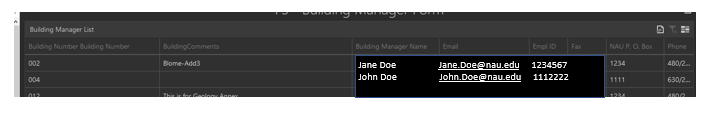 Step #4)Within the following field, enter the Building # and/or Building Name in the following field and select “Building Search”The following Results will Appear:ORSelect “Building Search” to Select from a List of Existing Building’s on FileStep #5) 	Select “Add” within the section below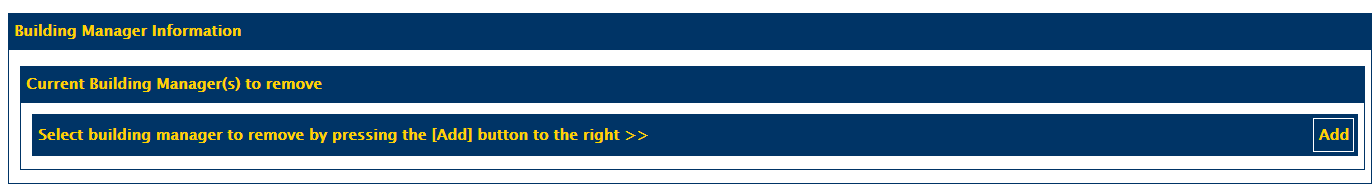       If there is currently only (1) Building Manager is on file, the following fields will auto-populate 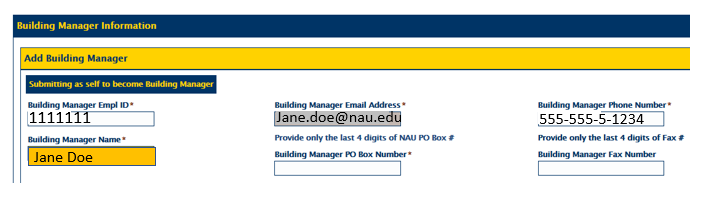 If there is currently more than one (1) Building Manager on file, select the individual on the list that must be removed from the current Building Manager List.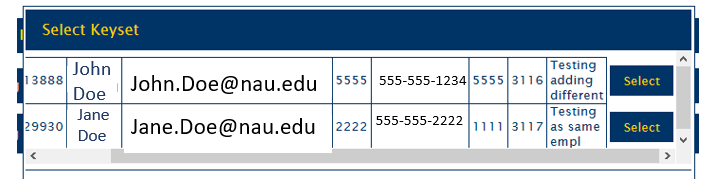 Step #6)Once the correct Individual has been selected, select the “Submit” Button and the following message will appear.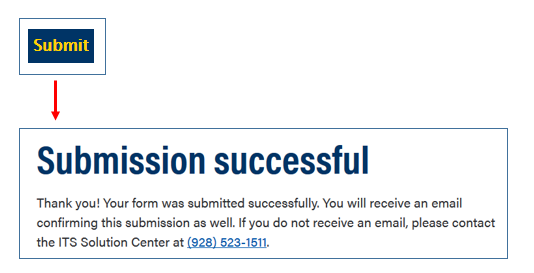 The Request will be reviewed and once Approved, submitter will receive the following email notification.  Sample Below: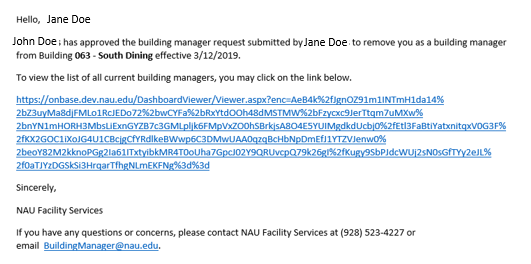 1.4 HOW TO SUBMIT A REQUEST TO “ADD” & “REMOVE” A BUILDING 	MANAGER	Step #1)	Within Request Type, select “Add & Remove”: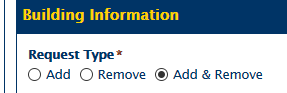 	Step #2)	Select the Date you want the Building Managers to be Added and Removed from the Building 	Manager List	Step #3)	To view the Current Building Managers on file, please go to	https://in.nau.edu/facility-services/fac_staff	and select “Building Managers list”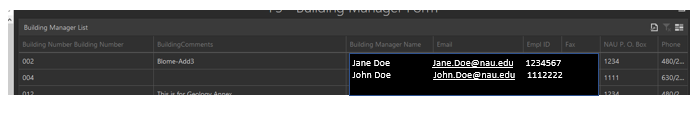 Step #4)Within the following field, enter the Building # and/or Building Name in the following field & select “Building Search”Note:  The Individual that you have selected to “Add & Remove” must be for the same BuildingThe following Results will Appear:ORSelect “Building Search” to Select from a List of Existing Buildings on FileStep #5) 	For the Removal of an Individual from the Building Manager List, Select “Add” within this section below      If there is currently only one (1) Building Manager on file, the following fields will auto-populate 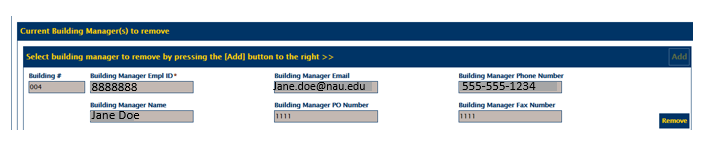 If there is currently more than (1) Building Manager on file, select the individual that must be removed from the current Building Manager List.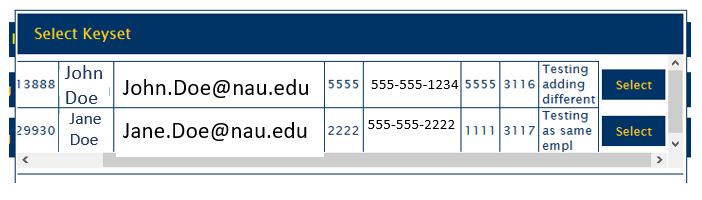 Step #6)To Add an Individual to the Building Manager List, within the “Add Building Manager” Section, provide the EMPLID of the person that will be Added as the Building Manager ListNote:  If submitting “As Self to Become Building Manager”, select the appropriate button below. 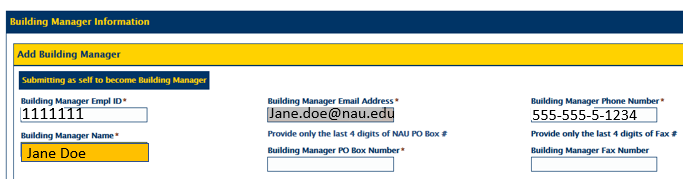 Step #7) Add the 4-Digit PO Box Number associated with the new Building ManagerStep #8) (OPTIONAL) – Add the 4-Digit Building Manager Fax NumberStep #9)(OPTIONAL) – Add any Additional Comments:	Note:  These Comments may be Added to the Master Building Manager List that will be available 	at https://in.nau.edu/facility-services/fac_staff/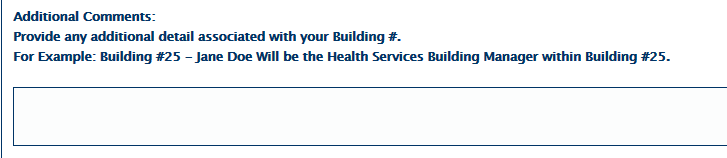 Step #10)Once the correct Individual has been selected, select the “Submit” Button and the following message will appear.The Request will be reviewed and once Approved (Both Add and Remove), submitter will receive the following email notification.  Sample Below: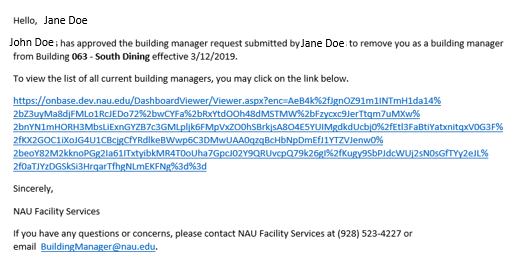 1.5 IF A BUILDING # / NAME IS NOT FOUNDIf a Building # / Name is not found within the Building Search Field (Below) complete the following steps: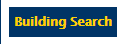 Step #1)Check the following box: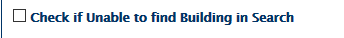 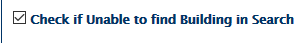 Step #2)Add the Building # / Name in the Field Provided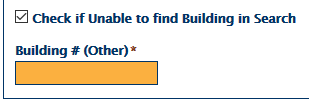 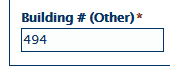 Step #3)Select the Submit Button and the following message will appear.The Request will be reviewed and the submitter will receive the following email notification.  Email Notification Sample Below: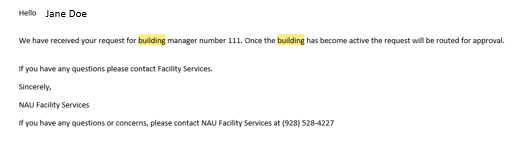 Once Building # is active, it will be reviewed by and Approved or Denied.SAMPLES OF EMAIL NOTIFICATIONS	The following section will provide samples of Email Notifications during the overall OnBase 	Building Manager List Workflow2.1 NOTIFICATION THAT SUBMITTER’S REQUEST HAS BEEN SUBMITTEDEmail notification sent to the Submitter that their Request to Add a Building Manager has been submitted and is under review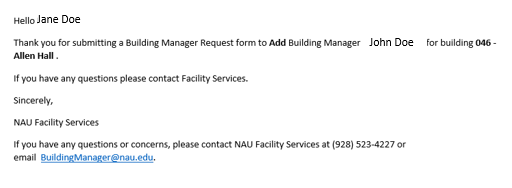 Email Notification sent to Submitter that their Request to Remove a Building Manager has been submitted and is under review.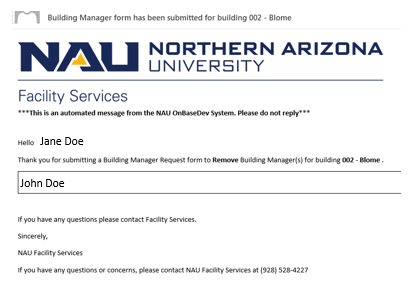 Email Notification sent to Submitter that their Request to Add & Remove a Building Manager has been submitted and is under review.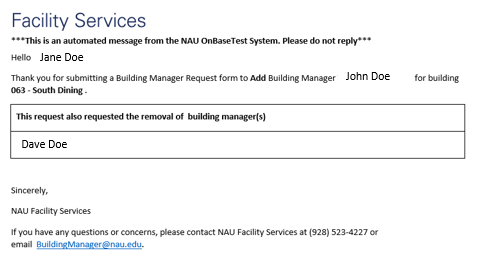 2.2 NOTIFICATION THAT SUBMITTER’S REQUEST HAS BEEN APPROVEDEmail Notification sent to the Submitter that their Request has been Approved to Add a Person to the Building Manager List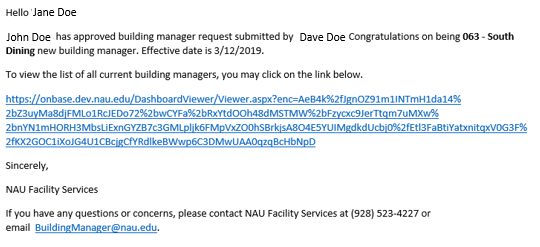 Email Notification sent to the Submitter that their Request has been Approved to Remove a Person from the Building Manager List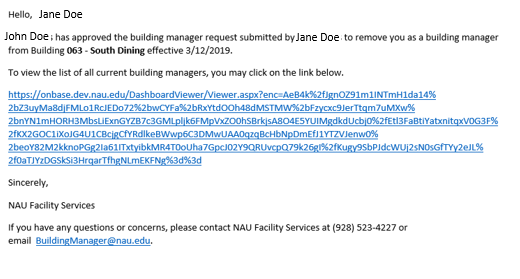 Email Notification sent to the Submitter that their Request has been Approved Add & Remove Persons to the Building Manager List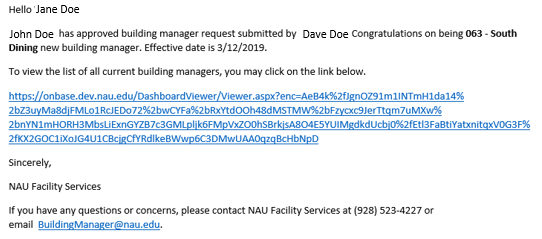 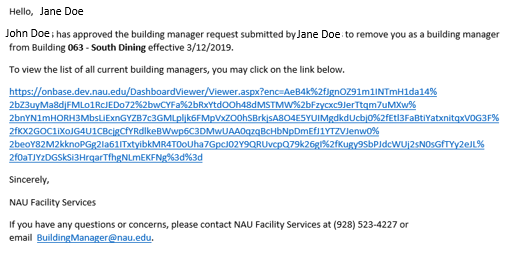 2.3 NOTIFICATION THAT SUBMITTER’S REQUEST HAS BEEN DENIED	Email Notification sent to the Submitter that their Request has been Denied to Add and/or 	Remove a Person from the Building Manager List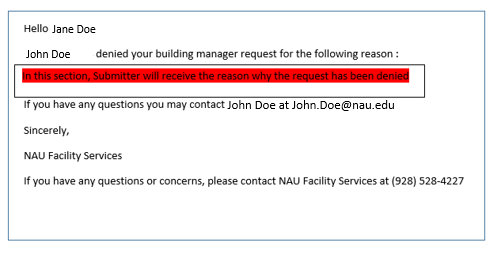 NOTE:  Contact Facility Services to assist on your request or submit a new request with the instructions provided in the comments section.VIEW THE CURRENT BUILDING MANAGER LIST	The following section will provide detail on how view the current Building Manager List.     	 Step #1) 	Go to the following website and click on “Update Form for Building Managers List”	https://in.nau.edu/facility-services/fac_staff/Step #2)The following page should appear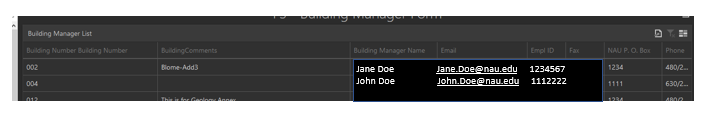 Step #3) To export an Excel PDF file, hover over the following image in the upper right-hand corner.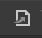 	Select either PDF, Image or Excel and then select.  	This will provide the user the up-to-date Building Manager List. 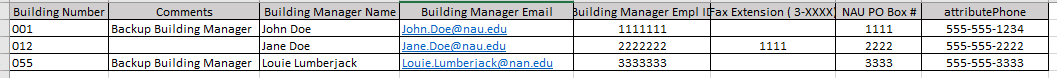 